ПАМЯТКА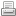 о порядке защиты трудовых прав работающих гражданв случаях невыплаты заработной платы, выплаты заработнойплаты в «конвертах», ниже установленного минимального размера оплаты труда, а также неоформлении трудовых договоровСогласно части 1 статьи 2 Трудового кодекса Российской Федерации работник имеет право на своевременную и в полном размере выплату заработной платы, не ниже установленного федеральным законом минимального размера оплаты труда.Нарушением трудовых прав является:1.  Несвоевременная выплата заработной платы;2.  Выплата заработной платы в «конвертах»;3. Оплата труда ниже размера минимального размера оплаты труда в Российской Федерации, установленного Федеральным законом от 19.06.2000 № 82-ФЗ «О минимальном размере оплаты труда» (с 01.01.2015 года составляет 5965 руб.).Если трудовые права нарушены, Вы вправе обратиться:в Лабинскую межрайонную прокуратуру (адрес: 352500, г. Лабинск, ул. Ленина, 185);Государственное казенное учреждение Краснодарского края «Центр занятости населения  Лабинского района»(по адресу: 352500, г. Лабинск, ул. Константинова, 67);в администрацию муниципального образования Лабинский район.   Телефон «горячей линии»администрации муниципального образования Лабинский район:8 (86169) 3-48-92